Möglichst lange leben und nicht nur kurz, darin könnte doch das Glück bestehen, oder? Der römische Philosoph Seneca erteilt da einen vielleicht unerwarteten Rat:EinlangesLeben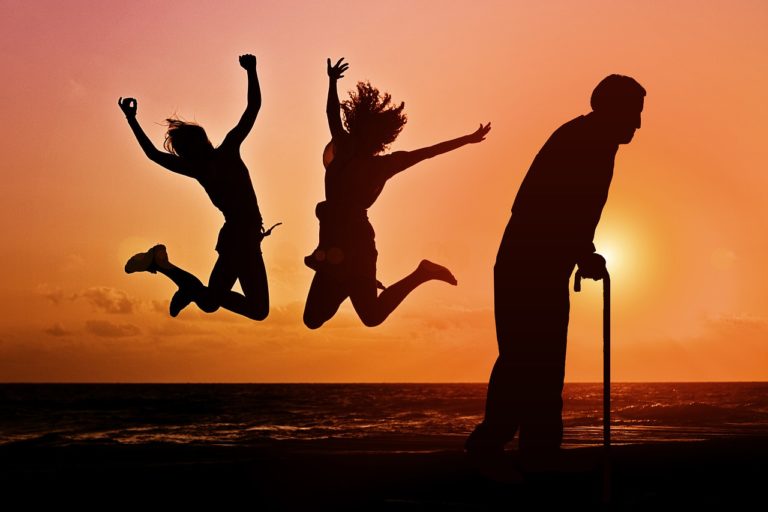 510152025Finem vitae scopulum esse putamus dementissimi: <sed finis vitae> portus est, aliquando petendus, numquam recusandus. […]  Alium enim, ut scis, venti segnes ludunt ac detinent et tranquillitatis lentissimae taedio lassant, alium pertinax flatus celerrime perfert. Idem evenire nobis puta: alios vita velocissime adduxit, quo veniendum erat etiam cunctantibus; alios maceravit et coxit. <Vita> non semper retinenda est; non enim vivere bonum est, sed bene vivere.Itaque sapiens vivet, quantum debet, non quantum potest. Videbit, ubi victurus sit, cum quibus, quomodo, quid acturus <sit>. Cogitat semper, qualis vita, non quanta sit.  scopulus   der Fels, die Klippedementus   wahnsinnigportus   der Hafen aliquando petendus   den man             irgendwann erreichen musssegnis, is, e   träge, sachttaedium, i n. (+Gen.)   der Überdrussflatus, ūs m.   das Wehen, der Windidem   dasselbe quo   (dorthin,) woveniendum erat etiam cunctantibus ≈     homines etiam cunctantes debent      venire coquere (coquo, coxi)   ausdörren,                                            zerkochenvicturus sit   ≈ vivetacturus <sit>   ≈ aget